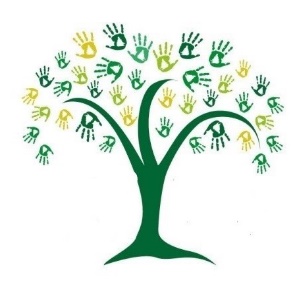 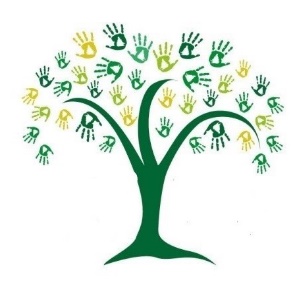 Day 1Bench of Glory Assembly on Teams at 11amTask 1 Our learning objective:To answer comprehension questions.Watch the video of the ‘The Fantastic Flying Book’ Listen to Mrs Best read the story and answer the questions on the comprehension sheet.Use your imagination and do not worry about getting the answers wrong. I would like to know what you think. My answers can be found on the second sheet.Task 1 Our learning objective:To understand what is meant by area.Area is the space inside a 2D shape, or the space a 2D shape covers.Go through the shapes, estimating which shape covers the most area. Explain why you have chosen that shape. What makes you think it has the largest area?Then estimate the number of sticky notes needed to make each shapeTask 3 Our learning objective:To understand simple foodchains.You are going to need to know what a producer, consumer, predator and prey are.Watch the video which explains how energy is transferred between the above in food chains.What is a food chain? - BBC BitesizeUse the pictures and the pdfs to show your understandingAdditional resources/activities that might help you achieve your tasks:Monday task 1 onenote/ PDFVideo: The Fantastic Flying Books of Mr. Morris Lessmore - Bing videoMonday task 2 onenote/pdfMonday task 3 onenote/pdfVideo: What is a food chain? - BBC BitesizeAdditional resources/activities that might help you achieve your tasks:Monday task 1 onenote/ PDFVideo: The Fantastic Flying Books of Mr. Morris Lessmore - Bing videoMonday task 2 onenote/pdfMonday task 3 onenote/pdfVideo: What is a food chain? - BBC BitesizeAdditional resources/activities that might help you achieve your tasks:Monday task 1 onenote/ PDFVideo: The Fantastic Flying Books of Mr. Morris Lessmore - Bing videoMonday task 2 onenote/pdfMonday task 3 onenote/pdfVideo: What is a food chain? - BBC BitesizeAdditional resources/activities that might help you achieve your tasks:Monday task 1 onenote/ PDFVideo: The Fantastic Flying Books of Mr. Morris Lessmore - Bing videoMonday task 2 onenote/pdfMonday task 3 onenote/pdfVideo: What is a food chain? - BBC BitesizeDay 2Teams meeting with Mrs Best 9:30amTask 1Our learning objective:To create a story map of you own story.You are going to be creating your own book. Giving your own book life. I would like you to think of event in your life, not your whole life story, an event you have experienced. It could be an exciting day you spent with your family, moving home, starting a new school, getting a new pet. Any adventure you have experienced. You are going to create a story map of your story. Think about how the story neatly breaks into sections. Each picture of your story map could be a chapter of your book.Have a look at my story map.Task 2Our learning objective:Lo: To measure area by counting squares.You are now used to measuring area by counting squares. Today we are going to practise that skill.Complete the exercises on the sheet. Task 3Our learning objective:To write a blurb.Look at the examples of blurbs. Look at the examples of your own blurbs.Go through the powerpoint, take notes of what you need to remember. Write your own blurb for your story.Additional resources/activities that might help you achieve your tasks:Tuesday task 1 onenote/PDFTuesday task 2 onenote/PDFBlurb pptTuesday task 3 onenote/ PDFAdditional resources/activities that might help you achieve your tasks:Tuesday task 1 onenote/PDFTuesday task 2 onenote/PDFBlurb pptTuesday task 3 onenote/ PDFAdditional resources/activities that might help you achieve your tasks:Tuesday task 1 onenote/PDFTuesday task 2 onenote/PDFBlurb pptTuesday task 3 onenote/ PDFAdditional resources/activities that might help you achieve your tasks:Tuesday task 1 onenote/PDFTuesday task 2 onenote/PDFBlurb pptTuesday task 3 onenote/ PDFDay 3 Task 1 Our learning objective:To write in an autobiographical style.To write in 1st person.Look at the writing styles of Liz Pichon and Jeff Kinney in Tom Gates and Diary of a Wimpy kid. These are books that are popular in our classroom. So you are all familiar with the writing style. As they written in first person and they are retelling a story they tend to contain quite a lot of speech we are going to recap how to write speech. Watch the video reminding you of how to use speech in writing. KS2 English: Inverted commas with Mr Smith - BBC TeachI would like you create your own comic strip, using the characters provided (or ones of your own). Then write a paragraph of what is happening in your comic strip using the correct speech punctuation. Have a look at my example for guidance.Don’t forget, said is …dead!Task 2LIVE AT 11AM!Our learning objective:To measure area in cm².Watch the bitesize video clip. Calculating Area - Year 5 - P6 - Maths - Catch Up Lessons - Home Learning with BBC Bitesize - BBC BitesizeThink about what you learned from yesterdays lesson. Complete the onenote activities before returning to complete Activity 1 On the BBC bitesize link.Task 3 Our learning objective:To understand the different costs and expenses that are taken from wages and how this affects budgeting.https://www.valuesmoneyandme.co.uk/teachers/a-fair-days-pay-ks2Read through the story. It explains all the expenses adults have before they can take their wages home. Takes the quiz and the complete the activity.Complete the onenote activity sheet after this.Additional resources/activities that might help you achieve your tasks:Video: https://www.bbc.co.uk/teach/supermovers/ks2-english-inverted-commas-with-mr-smith/z62rhbkWednesday task 1 onenote/pdfVideo: Calculating Area - Year 5 - P6 - Maths - Catch Up Lessons - Home Learning with BBC Bitesize - BBC BitesizeWednesday task 2 onenote/pdfPSHE link: https://www.valuesmoneyandme.co.uk/teachers/a-fair-days-pay-ks2Wednesday task 3 onenote/pdfAdditional resources/activities that might help you achieve your tasks:Video: https://www.bbc.co.uk/teach/supermovers/ks2-english-inverted-commas-with-mr-smith/z62rhbkWednesday task 1 onenote/pdfVideo: Calculating Area - Year 5 - P6 - Maths - Catch Up Lessons - Home Learning with BBC Bitesize - BBC BitesizeWednesday task 2 onenote/pdfPSHE link: https://www.valuesmoneyandme.co.uk/teachers/a-fair-days-pay-ks2Wednesday task 3 onenote/pdfAdditional resources/activities that might help you achieve your tasks:Video: https://www.bbc.co.uk/teach/supermovers/ks2-english-inverted-commas-with-mr-smith/z62rhbkWednesday task 1 onenote/pdfVideo: Calculating Area - Year 5 - P6 - Maths - Catch Up Lessons - Home Learning with BBC Bitesize - BBC BitesizeWednesday task 2 onenote/pdfPSHE link: https://www.valuesmoneyandme.co.uk/teachers/a-fair-days-pay-ks2Wednesday task 3 onenote/pdfAdditional resources/activities that might help you achieve your tasks:Video: https://www.bbc.co.uk/teach/supermovers/ks2-english-inverted-commas-with-mr-smith/z62rhbkWednesday task 1 onenote/pdfVideo: Calculating Area - Year 5 - P6 - Maths - Catch Up Lessons - Home Learning with BBC Bitesize - BBC BitesizeWednesday task 2 onenote/pdfPSHE link: https://www.valuesmoneyandme.co.uk/teachers/a-fair-days-pay-ks2Wednesday task 3 onenote/pdfDay 4Task 1  Our learning objective:To write a story using speech punctuation.Using your story map you are going to begin to write your story.Each picture of your story map should be one chapter. You might choose to give your chapters a title.Please think about everything we would like you to include in your writing. Use your writing mat and tick off your skills as you use them.Task 2Our learning objective:To compare and use reasoning to solve problems involving area.Work your way through the problems on the one note page. Make sure you read the problems carefully. Some problems are two step, so make sure complete both parts.Task 3: Our learning objective:To explain where you live in FrenchYour task: Go to the Language Angels website.Click on the house icon, ‘Login, Home School’Use the Willow Brook log in:Willow5011lahomeWe are working on the ‘Intermediate’ section. Your next task is unit 5 ‘Chez Moi. We are all going to work on the ‘Standard Challenge’.Fill in the exercise on your one note after working through the slide show.Practice the questions and answers aloud!When you have finished this use the bbc bitesize to recap all the skills you have developed so far. If you don’t use it, you’ll loose it. Practise introducing yourself and giving all the imformation you have so far to a parent or sibling (I know they already know all of this).Additional resources/activities that might help you achieve your tasks:Story writing mat PDFWriting paper/ bookletThursday task 2 onenote /pdfThursday task 3 onenote/pdfAdditional resources/activities that might help you achieve your tasks:Story writing mat PDFWriting paper/ bookletThursday task 2 onenote /pdfThursday task 3 onenote/pdfAdditional resources/activities that might help you achieve your tasks:Story writing mat PDFWriting paper/ bookletThursday task 2 onenote /pdfThursday task 3 onenote/pdfAdditional resources/activities that might help you achieve your tasks:Story writing mat PDFWriting paper/ bookletThursday task 2 onenote /pdfThursday task 3 onenote/pdfDay 5Task 1 LIVE AT 9:30AM!Our learning objective:Our learning objective:To answer comprehension questionsYour task: We will be meeting together at 9.30am for our first live Guided Reading of the half term! We will read through the extract together and discuss the text (which will be released along with the assignment at the normal time for you to look at beforehand if you wish). I will be recording and publishing the live session for anyone who is not able to join us live. Answer the questions about what we have read either before or after watching the session.Task 2Our learning objective:To complete your book.Use this time to complete writing your book. Once finished, checked and ready for publication you can watch the super quick video of how to put your book together. Task 3 ARTOur learning objective:To create your own front cover.Look at the range of front covers we have attached. Look at the style the illustrators have used. Think about what they have used for their illustrations e.g pen lines, colour, paint.Create your own front cover in the style of your chosen illustrator.Additional resources/activities that might help you achieve your tasks:Friday task 1 guided reading onenote/pdfWriting paper/ bookletFront cover PDFsFriday task 3 onenote/pdfAdditional resources/activities that might help you achieve your tasks:Friday task 1 guided reading onenote/pdfWriting paper/ bookletFront cover PDFsFriday task 3 onenote/pdfAdditional resources/activities that might help you achieve your tasks:Friday task 1 guided reading onenote/pdfWriting paper/ bookletFront cover PDFsFriday task 3 onenote/pdfAdditional resources/activities that might help you achieve your tasks:Friday task 1 guided reading onenote/pdfWriting paper/ bookletFront cover PDFsFriday task 3 onenote/pdf